PROPOSALRISET KOLABORASI INDONESIASKEMA - A<<INSTITUT TEKNOLOGI SEPULUH NOPEMBER>><<Bulan>>, 2023DAFTAR ISI								HalamanIDENTITAS PROPOSALJudul					:Pengusul				Nama Lengkap			:Jabatan Fungsional/Golongan	:NIP				:Departemen			:Fakultas				:Perguruan Tinggi		:Alamat Kantor/Telp/E-mail	:Alamat Rumah/Telp/HP	:Peneliti Mitra Skema yang diusulkan		: RKI - ATotal Biaya yang diusulkan		: Rp. ..............................Target Publikasi Internasional (Joint Publication)	: Proposal ini belum pernah didanai oleh atau diusulkan ke sumber lain.RINGKASAN PROPOSALPENDAHULUANLatar belakang masalahTujuanMETODOLOGIRENCANA PENELITIAN 	(a) Pelaksanaan penelitian di PT - host	(b) Pelaksanaan penelitian di PT - mitra (maksimum 1 halaman tiap peneliti mitra)DAFTAR PUSTAKAINDIKATOR KEBERHASILAN (TARGET CAPAIAN)JADWAL PELAKSANAANPETA JALAN (ROAD MAP ) RISETUSULAN BIAYA CV PENELITI (dilengkapi dengan screen shoot data h-index)Lampiran : Formulir Kesediaan Peneliti MitraFORMULIR KESEDIAAN PENELITI MITRARISET KOLABORASI INDONESIASaya yang bertanda tangan di bawah ini, menyatakan bahwa : Dengan ini menyatakan bahwa saya bersedia bermitra dalam Program Riset Kolaborasi Indonesia (RKI) 2023 Skema A dengan :Demikian surat kesediaan ini dibuat dengan sebenarnya tanpa ada paksaan dari pihak manapun.Kota, tanggalYang menyatakan,(Nama Peneliti Mitra)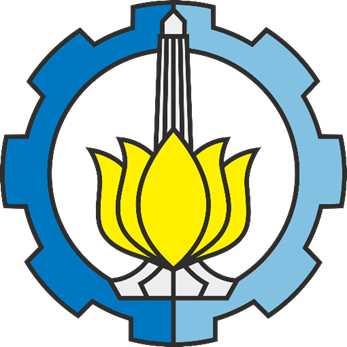 Peneliti Utama:Nama/Departemen/FakultasPeneliti Mitra :1. Nama/Fakultas/ Perguruan Tinggi2. Nama/Fakultas/ Perguruan Tinggi3. Dst.NoNama PenelitiE-mailFakultas/Sekolah/PP/PInstitusi/Perguruan TinggiBidang KeahlianNo.Nama Jurnal InternasionalQuartileJumlah Artikel1.2.NOINDIKATOR KEBERHASILANJUMLAHDESKRIPSI1Keluaran (output) Hasil Riset2Dampak (outcome) Hasil Riset3Pembinaan peer4Networking internasionalNama Peneliti Mitra:NIP :Universitas/Institut :Fakultas/Sekolah :Program Studi:Nama Peneliti Utama:NIP :Universitas/Institut :Fakultas/Sekolah :Judul Penelitian: